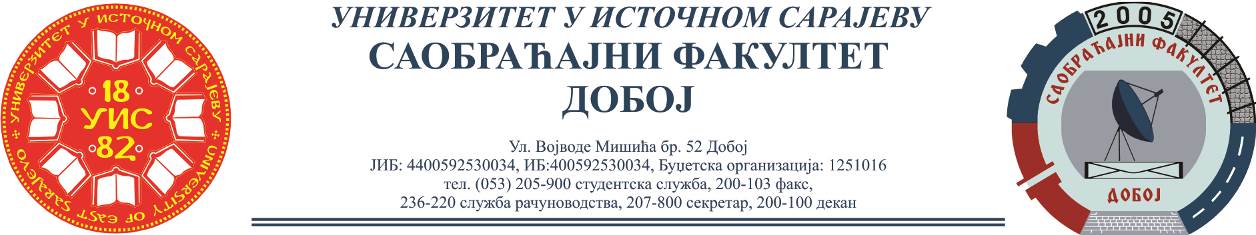 REZULTATI ISPITA - INDUSTRIJSKA LOGISTIKA,ODRŽANOG 14.04.2022.Student koji je pristupio pismenom dijelu ispita, isti nije položio.Za studente koji su pismeni dio ispita položili u nekom od prethodnih rokova, a prijavili su ispit, usmeni ispit će se održati u četvrtak, 21.04.2022. sa početkom u 10:00 h. Ukoliko student želi da ostvari uvid u rad potrebno je da se obrati u kabinet broj 42.Predmetni profesorDoc. dr Željko Stević		Predmetni asistentEldina Huskanović, dipl.ing.saobraćaja